Name of Journal: World Journal of Clinical CasesManuscript NO: 73977Manuscript Type: CASE REPORTType A aortic dissection following heart transplantation: A case reportZeng Z et al. TAAD after heart transplantationZhu Zeng, Lin-Jie Yang, Chao Zhang, Fen XuZhu Zeng, Lin-Jie Yang, Chao Zhang, Fen Xu, Department of Cardiovascular Surgery, Union Hospital, Tongji Medical College, Huazhong University of Science and Technology, Wuhan 430022, Hubei Province, ChinaAuthor contributions: Zeng Z performed the conceptualization, data curation, project administration, resources, supervision, and visualization, and wrote the original draft; Yang LJ performed the data curation, formal analysis, software, validation, and visualization, and wrote and edited the manuscript; Xu F obtained the funding; Zhang C performed the investigation and methodology.Supported by Natural Science Foundation of Hubei Province in 2016, No. 2016CFB644.Corresponding author: Lin-Jie Yang, BSc, Nurse, Chief Nurse, Department of Cardiovascular Surgery, Union Hospital, Tongji Medical College, Huazhong University of Science and Technology, No. 1277 Jiefang Avenue, Wuhan 430022, Hubei Province, China. 358520754@qq.comReceived: December 10, 2021Revised: January 30, 2022Accepted: Published online: AbstractBACKGROUNDCardiac transplantation is considered the standard treatment for refractory end-stage heart failure. Worldwide, 5074 heart transplantations were performed in 2015. About 100 heart transplants are performed at the authors’ center each year. The usual complications of heart transplantation include graft rejection, infection, and graft dysfunction. Aortic dissection after heart transplantation is very rare and is a serious complication that requires a hybrid procedure.CASE SUMMARYA 58-year-old female patient was admitted to Union Hospital Affiliated to Tongji Medical College of Huazhong University of Science and Technology in July 2020 because of unprovoked low back pain without precipitating causes. Magnetic resonance imaging and computed tomography angiography showed type A aortic dissection with an aberrant right subclavian artery. After admission, urapidil was used to control blood pressure. Ten days later, the patient underwent ascending aortic and aortic arch replacement, subclavian artery reconstruction, and endovascular repair of abdominal and thoracic aortic aneurysms. A cardiopulmonary bypass was established through the right femoral artery and femoral vein. The aberrant right subclavian artery, innominate artery, left common carotid artery, and left subclavian artery were blocked, and the left and right common carotid arteries were cannulated for bilateral cerebral perfusion.CONCLUSIONThe right axillary artery could not be selected for cardiopulmonary bypass intubation because of aberrant right subclavian artery.Key Words: Type A aortic dissection; Heart transplantation; Aberrant right subclavian artery; Cardiopulmonary bypass; Case reportZeng Z, Yang LJ, Zhang C, Xu F. Type A aortic dissection following heart transplantation: A case report. World J Clin Cases 2022; In pressCore Tip: There is a risk of hypertension after heart transplantation. Hypertension is a risk factor for aortic dissection that needs surgery. Hybrid procedure shortened the operation time and reduced complications. In this case, the patient had an aberrant right subclavian artery, and unilateral antegrade cerebral perfusion through the right axillary artery cannot be performed.INTRODUCTIONHeart transplant recipients are at risk for post-transplantation complications such as rejection, infection, and graft dysfunction[1]. Post-transplantation aortic dissection is rare. The course of the disease and its surgical management are reported here.CASE PRESENTATIONChief complaintsA 58-year-old female patient was admitted to our center because of low back pain without precipitating causes.History of present illnessMagnetic resonance imaging (MRI) showed a type A aortic dissection involving the aortic arch and extending to the ascending aorta up to the end of the left common iliac artery with an anomalous right subclavian artery (ARSA) (Figure 1).History of past illnessThe patient underwent orthotopic heart transplantation (Bicaval technique) 28 mo ago for dilated cardiomyopathy with a left ventricular ejection fraction of 23%. Her immunosuppressive protocol including tacrolimus (0.5 mg, qod), mycophenolate mofetil (0.5 g, q12h), and prednisone (20 mg, bid). The donor was a 24-year-old man with no reported medical history. Personal and family historyThe patient also had hypertension and diabetes mellitus.Physical examinationBlood pressure on admission was 147/104 mmHg, and body mass index (BMI) was 30.1 kg/m2.Laboratory examinationsThe value of D-dimer was 0.84 mg/L, and G and GM tests were negative. Imaging examinationsOn September 3, 2020, MRI showed a type A aortic dissection involving the aortic arch and extending to the ascending aorta up to the end of the left common iliac artery with an ARSA (Figure 1). The echocardiogram showed mild aortic valve insufficiency. The patient was diagnosed with type A aortic dissection.FINAL DIAGNOSISThe patient was diagnosed with type A aortic dissection after heart transplantation.TREATMENTThe patient underwent a hybrid procedure which included ascending aortic and aortic arch replacement, subclavian artery reconstruction, and endovascular repair of abdominal and thoracic aortic aneurysms. A cardiopulmonary bypass was established through the right femoral artery and femoral vein when the core body temperature was lowered to 30-32 ℃. The aberrant right subclavian artery, innominate artery, left common carotid artery, and left subclavian artery were blocked, and the left and right common carotid arteries were cannulated for bilateral cerebral perfusion. The distal port of the No. 24 four-branched artificial vessel was anastomosed with the proximal covered stent of the descending aorta. Cardiopulmonary bypass was resumed, and the body temperature was gradually turned to normal. The proximal port of the four-branched artificial vessel was anastomosed with the proximal autogenous aortic vessels padded with bovine pericardium. The heart restarted spontaneously. The four branches of the aortic arch were reconstructed one by one. A 30 mm × 200 mm aortic-covered stent was implanted through a femoral artery incision (Figure 2).The procedure lasted 510 min, the cardiopulmonary bypass lasted 133 min, and the ascending aorta was blocked for 10 min. The duration of ventilator assistance was 64.5 h after surgery and the stay time in intensive care units was 8 d for a lung infection and blood pressure control.OUTCOME AND FOLLOW-UPOn the third day after surgery, the patient was diagnosed with pneumonia and was treated with sulbactam sodium/cefoperazone sodium. During the postoperative period, esmolol hydrochloride and urapidil hydrochloride were used to control blood pressure. Ulinastatin was used to reduce myocardial reperfusion injury. Sulbactam sodium/cefoperazone sodium was used to prevent and control infection. Omeprazole was used to inhibit gastric acid secretion. The patient was discharged home 25 d after surgery without low back pain. One month after discharge, the patient complained of cough and expectoration. Erythrocyte sedimentation rate was 34 mm/h, and C-reactive protein was 35.9 mg/L. The above laboratory tests were normal after anti-infection treatment for 7 d. The patient had no symptoms, cough, or sputum.DISCUSSIONAortic dissection after heart transplantation is very rare and is a serious complication[2]. In this case, the hybrid procedure shortened the operation time and reduced complications. Because the patient had an ARSA, the right axillary artery could not be selected for cardiopulmonary bypass intubation.Arterial hypertension is one of the most important risk factors for aortic dissection in general and occurs in about 71% of heart transplant patients in the first year after transplantation[3]. Tacrolimus, corticosteroids[4], and post-transplant weight gain are also related to arterial hypertension[5].The patient had an ARSA, which is encountered in approximately 1% of the population. In this case, the dissection originated from an entry tear in the transverse arch. Of crucial importance, unilateral antegrade cerebral perfusion through the right axillary artery could not be performed.CONCLUSIONType A aortic dissection following heart transplantation is a rare complication that requires emergency surgery. The patient benefited from a hybrid procedure, which shortened the operation time and reduced complications.REFERENCES1 Writing committee member, Yancy CW, Jessup M, Bozkurt B, Butler J, Casey DE Jr, Drazner MH, Fonarow GC, Geraci SA, Horwich T, Januzzi JL, Johnson MR, Kasper EK, Levy WC, Masoudi FA, McBride PE, McMurray JJ, Mitchell JE, Peterson PN, Riegel B, Sam F, Stevenson LW, Tang WH, Tsai EJ, Wilkoff BL; American College of Cardiology Foundation/American Heart Association Task Force on Practice Guidelines. 2013 ACCF/AHA guideline for the management of heart failure: a report of the American College of Cardiology Foundation/American Heart Association Task Force on practice guidelines. Circulation 2013; 128: e240-e327 [PMID: 23741058 DOI: 10.1161/CIR.0b013e31829e8776]2 Hage A, Hage F, Toeg H, Davies R, Boodhwani M. Aortic dissection following heart transplantation. J Card Surg 2017; 32: 156-158 [PMID: 28139011 DOI: 10.1111/jocs.13096]3 Lund LH, Khush KK, Cherikh WS, Goldfarb S, Kucheryavaya AY, Levvey BJ, Meiser B, Rossano JW, Chambers DC, Yusen RD, Stehlik J; International Society for Heart and Lung Transplantation. The Registry of the International Society for Heart and Lung Transplantation: Thirty-fourth Adult Heart Transplantation Report-2017; Focus Theme: Allograft ischemic time. J Heart Lung Transplant 2017; 36: 1037-1046 [PMID: 28779893 DOI: 10.1016/j.healun.2017.07.019]4 Hošková L, Málek I, Kopkan L, Kautzner J. Pathophysiological mechanisms of calcineurin inhibitor-induced nephrotoxicity and arterial hypertension. Physiol Res 2017; 66: 167-180 [PMID: 27982677 DOI: 10.33549/physiolres.933332]5 Bennett AL, Ventura HO. Hypertension in Patients with Cardiac Transplantation. Med Clin North Am 2017; 101: 53-64 [PMID: 27884235 DOI: 10.1016/j.mcna.2016.08.011]FootnotesInformed consent statement: Informed written consent was obtained from the patient for publication of this report and any accompanying images.Conflict-of-interest statement: The authors declare that they have no conflict of interest to disclose.CARE Checklist (2016) statement: The authors have read the CARE Checklist (2016), and the manuscript was prepared and revised according to the CARE Checklist (2016).Open-Access: This article is an open-access article that was selected by an in-house editor and fully peer-reviewed by external reviewers. It is distributed in accordance with the Creative Commons Attribution NonCommercial (CC BY-NC 4.0) license, which permits others to distribute, remix, adapt, build upon this work non-commercially, and license their derivative works on different terms, provided the original work is properly cited and the use is non-commercial. See: https://creativecommons.org/Licenses/by-nc/4.0/Provenance and peer review: Unsolicited article; Externally peer reviewed.Peer-review model: Single blindPeer-review started: December 10, 2021First decision: January 26, 2022Article in press: Specialty type: Medicine, research and experimentalCountry/Territory of origin: ChinaPeer-review report’s scientific quality classificationGrade A (Excellent): 0Grade B (Very good): B, BGrade C (Good): 0Grade D (Fair): DGrade E (Poor): 0P-Reviewer: Cimen SG, Turkey; Jian X, China S-Editor: Fan JR L-Editor: Wang TQ P-Editor: Fan JRFigure Legends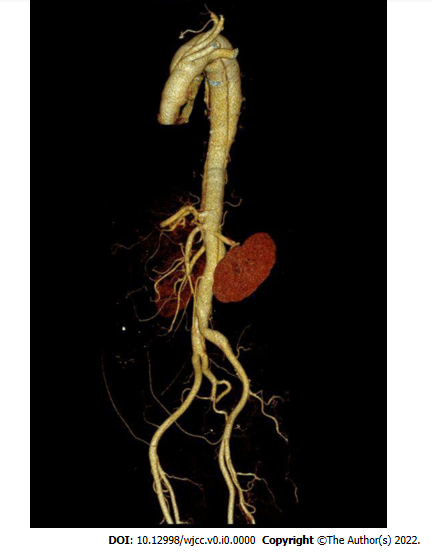 Figure 1 Magnetic resonance image. Magnetic resonance imaging showed type A aortic dissection involving the aortic arch and extending to the ascending aorta up to the end of the left common iliac artery.
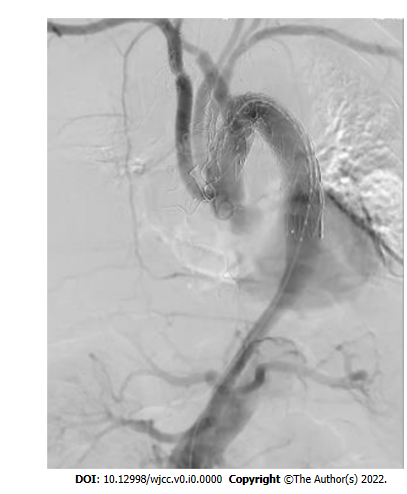 Figure 2 Angiography image. The branches of the aortic arch, celiac trunk, superior mesenteric artery, and left and right renal artery were well developed.